SERVO 4000: Новый навесной оборотный плуг от PöttingerИдеальный оборот В современном сельском хозяйстве плуг имеет большое значения для борьбы с сорняками и защиты растений. Из-за различных почвенных условий во всем мире ни у какой другой машины нет такого широкого диапазона индивидуальных требований, как у плуга. Специалист по земледелию Pöttinger подготовил для будущего навесные оборотные плуги нового поколения SERVO 4000: простой и наглядный центр регулировки, невероятно прочный поворотный механизм и долговечная рама, а также оптимизированная геометрия навесного оборудования. Вместе с проверенными корпусами плуг SERVO 4000 готов к профессиональному использованию в течение многих лет.Новые навесные оборотные плуги доступны в версиях Standard, NOVA, PLUS и PLUS NOVA от четырех до 6 корпусов. Плуги NOVA и PLUS NOVA имеют гидравлическую защиту от камней с регулируемой силой срабатывания до 1400 кг. Это защищает плуг от повреждений и обеспечивает вспашку без простоя. Серия плугов SERVO 4000 доступна с расстоянием между корпусами от 95 до 102 см и высотой рамы 80см или опционально 90 см.Высокая экономичностьСистема TRACTION CONTROL обеспечивает активное перераспределение нагрузки с плуга на заднюю ось трактора. В результате повышенная сила тяги гарантирует эффективную работу с меньшей пробуксовкой и тем самым сокращает вредные уплотнения почвы. Предотвращается образование препятствий для роста растений, организмов в почве, воды и питательных веществ. Кроме того, расход топлива может быть снижен до 10 процентов. Это чистая экономия.SERVO 4000 имеет легкодоступные точки смазки, что позволяет максимально снизить затраты на техническое обслуживание. Кроме того, все сменные наконечники стандартно изготовлены из материала DURASTAR с твердосплавным покрытием. Это способствует значительному увеличению срока службы.Индивидуальная навескаГеометрия навески тракторов в разных сегментах производительности сильно различается. В соответствии с этим, Pöttinger разработал новый навесной блок. Благодаря большому количеству вариантов регулировки его можно легко адаптировать под трактор. Наряду со стандартными навесными осями в различных категориях доступны навесная ось с двойной опорой, а также управляемая ось. Оптимизированная геометрия навесного оборудования позволяет легко снимать плуг. В зависимости от оснащения плуг подходит для широкого спектра применений при тяговой мощности 140–360 л.с.Легко и удобно: центр регулировки SERVOMATIC Новый центр настройки SERVOMATIC с кинематикой шарнирных четырехзвенников упрощает и ускоряет правильную настройку и регулировку оснащения для различных тракторов. Всего за несколько приемов можно выполнить регулировку развала и ширину захвата первого корпуса. Ширина передней борозды легко регулируется в зависимости от ширины внутренней колеи. Четкая шкала помогает найти правильное положение. По запросу доступна гидравлическая регулировка. Изогнутый литой поворотный рычаг обеспечивает SERVO 4000 широкий диапазон регулировки передней борозды. Ширина внутренней колеи трактора от 1000 до 1500 мм обеспечивает высокую универсальность. Точка тяги предварительно устанавливается на заводе и не требует корректировки. Однако, настройка по-прежнему возможна для особых условий эксплуатации.На плугах SERVO PLUS с гидравлической настройкой ширины захвата благодаря кинематике шарнирного четырехзвенника осуществляется автоматическая настройка первого корпуса при изменении ширины захвата.  Также регулируется точка тяги, так как плуг выравнивается вдоль идеальной линии растяжения трактор-плуг посредством свободно качающихся нижних тяг. Надежная настройка развала выполнена в виде замкнутой направляющей отвала со штифтом. Внутренний шпиндель хорошо защищен от грязи.У плугов PLUS и PLUS NOVA рабочая ширина может регулироваться гидравлически в зависимости от состояния почвы, желаемого результата работы, рабочей глубины или мощности трактора. Давление срабатывания защиты от камней NOVA можно легко изменить с помощью блока управления на тракторе – сила срабатывания до 1400 кг.Стабильность и долговечностьКонструкция рамы была оптимизирована, чтобы еще лучше воспринимать нагрузки, возникающие при вспашке. Большой подшипник основной рамы плавно передает тяговое усилие на раму плуга. Для обеспечения высокой прочности рамы отверстия сведены к минимуму. Кроме того, продуманная конструкция защищает все опорные точки и навесное оборудование. Балансир изготовлен из высококачественной литой стали, что гарантирует высокую стабильность и долговечностьДля работы в любых условияхПрочная конструкция рамы и устройство защиты от камней NOVA обеспечивают непрерывную эксплуатацию в любых условиях. Все важные факторы легко адаптируются с помощью логически структурированного центра настройки, который отличается хорошей доступностью. Лучшее рыхление и надежная заделка растительных остатков и соломы обеспечивают аккуратно вспаханную поверхность, как основу для последующих культур и экономического успеха.Фото:  Фото высокого качества: http://www.poettinger.at/presse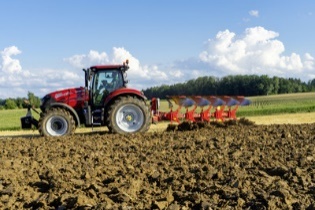 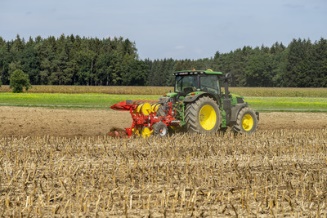 Идеальный результат работы с навесным оборотным плугом SERVO 4000SERVO 4000 для непрерывной эксплуатации в любых условиях https://www.poettinger.at/de_at/newsroom/pressebild/76275https://www.poettinger.at/de_at/newsroom/pressebild/76274